РОССИЙ ФЕДЕРАЦИЙ МАРИЙ ЭЛ РЕСПУБЛИКЫСЕ MOPKO МУНИЦИПАЛ РАИОНЫНШЕНШЕ ЯЛ RУHДEM АДМИНИСТРАЦИЙЖЕ425 154,Шенше села. Петров урем, lвТел.: (83635) 9-61-97,факс: 9-61-97РОССИЙСКАЯ ФЕДЕРАЦИЯ РЕСПУБЛИКА МАРИЙ ЭЛ МОРКИНСКИЙ МУНИЦИПАЛЬНЫЙ РАЙОН ШИНЬШИНСКАЯ СЕЛЬСКАЯ АДМИНИСТРАЦИЯ425 154, с.Шиньша, ул. Петрова, lв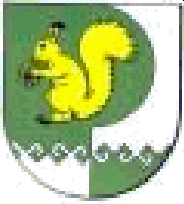 Тел.: (83635) 9-61-97,факс: 9-61-97ПОСТАНОВЛЕНИЕ« 26» июля 2022 г.	№ 61О присвоении адреса объектам недвижимостиВ соответствии с Федеральным законом от 06.10.2003 № 131-ФЗ «Об общих принципах организации местного самоуправления в Российской Федерации», Постановлением Правительства РФ от 19 ноября 2014 г. N 1221"Об утверждении Правил присвоения, изменения и аннулирования адресов, Уставом Шиньшинского сельского поселения Моркинского муниципального района Республики Марий Эл, Шиньшинская сельская администрацияп о с т а н о в и л а:Присвоить адреса следующим объектам недвижимости в деревне Токпердино, улица Центральная:Присвоить	адреса	следующим	объектам	недвижимости	в	деревне Тат-Чодраял, улица Новая:Ответственному лицу за ведение реестра достоверности, полноты и актуальности, содержащихся в ФИАС Алексееву А.О. внести изменения в Федеральную информационную адресную систему.Обнародовать настоящее постановление в установленном порядке на информационных стендах поселения и разместить в информационно- телекоммуникационной сети «Интернет» на официальном Интернет- портале Республики Марий Эл, страница Шиньшинское сельское поселение:http://mari-el.gov.ru/morki/shinsha/Pages/about.aspxНастоящее постановление вступает в силу со дня его подписанияКонтроль за исполнением настоящего постановления оставляю за собой.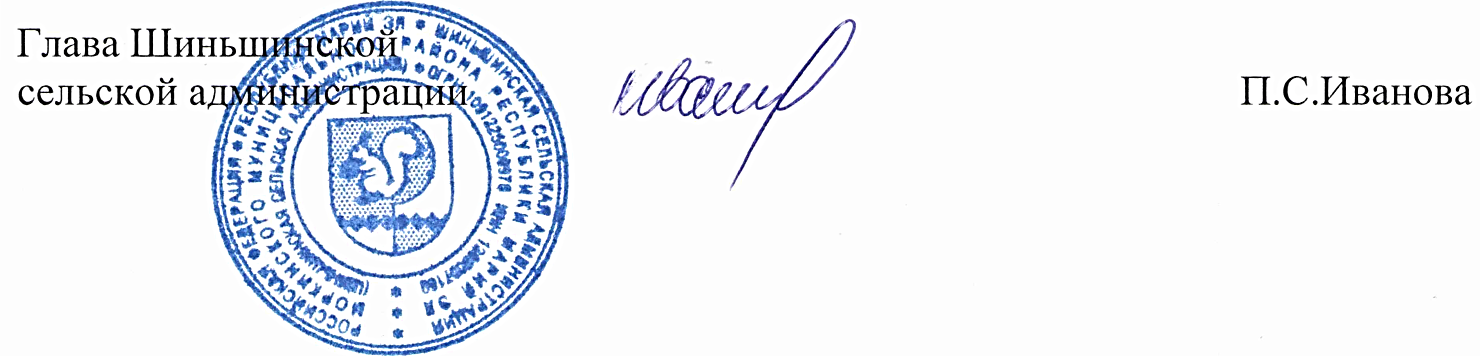 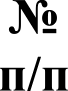 Наименование1Российская Федерация, Республика Марий Эл, муниципальныйрайон Моркинский, сельское поселение Шиньшинское, деревня Токпердино, улица Центральная, дом 50а2Российская Федерация, Республика Марий Эл, муниципальныйрайон Моркинский, сельское поселение Шиньшинское, деревня Токпердино, улица Центральная, земельный участок 50а№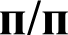 Наименование1Российская Федерация, Республика Марий Эл, муниципальныйрайон Моркинский, сельское поселение Шиньшинское, деревня Тат-Чодраял, улица Новая, дом 12Российская Федерация, Республика Марий Эл, муниципальныйрайон Моркинский, сельское поселение Шиньшинское, деревня Тат-Чодраял, улица Новая, земельный участок 1